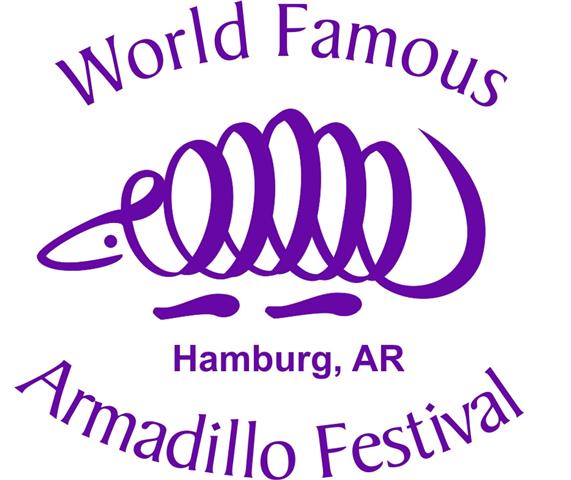 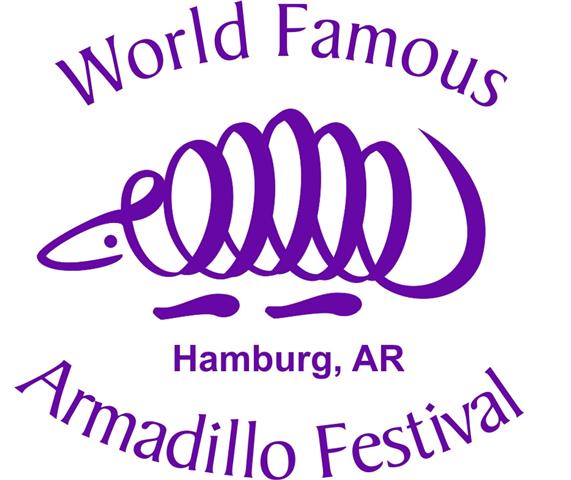 COMMERCIAL BOOTH APPLICATION/CONTRACTFESTIVAL DATESMay 1-4th, 2024General Information - Procedures, Conditions, and RatesThis document contains pertinent rules and regulations that govern the operations of the World Famous Armadillo Festival hosted by the Hamburg Area Chamber of Commerce.We are extending invitations to vendors who submit fully executed applications with required enclosures and payments (see application page) by the April 1, 2024 deadline. Priorities for space will be reviewed based on past participation, date of receipt of fully executed application and type of product/item.Hamburg’s Armadillo Festival strives to maintain a balance and diversity in vendor offerings, and quality offerings. All applications and products are reviewed so that we may maintain this balance. Our goal is to keep standards high and promote a safe, successful, and fun festival. The policies and regulations set forth in this document are designed to maintain order and to regulate activities on the Festival site. Regulations will be enforcedPROCEDURESCheck-in and set-up will BEGIN Saturday at 6:00 a.m. Streets will not be closed until then so please do not try to set up early. Each vendor must check-in with the vendor committee to find their assigned booth space. Please turn left at Handi Corner to Hwy 8, turn left on S Mulberry St, you will then drive straight down till you are greeted kindly by our vendor committee. (NO VENDOR MAP WILL BE GIVEN PRIOR TO THE FESTIVAL.) On Saturday, vendors must have their booths ready for business by 8:00 a.m. Go directly to your assigned space.  After initial unloading, vendors will park their vehicles in another area. (DO NOT ARRIVE BEFORE 5:30 A.M!)$100.00 vendor fee with a completed and signed application by April 1, 2024.Vendors are responsible for the appearance of their booth and must clean up after the festival.  You may not work out of your bus, van, car, motor home, etc.  Tables, chairs, and tents are not provided.   No exhibit may be set up as to obstruct vision of or access to stores, another exhibit, or as to impede the free flow of traffic.  No pets allowed.Any item deemed unsuitable for the general public taste will be removed.  Absolutely no knives, darts, spray string, play cigarettes, pop rocks, pellet guns, soft pellet guns, or laser pointers. Fireworks and stink bombs are not allowed.  Items containing nudity, drugs, or alcohol are not allowed.Most spaces are approximately 20’ by 20’ or equal to two parking spaces.  Commercial Booths we only allow 1 of each type. (Example: only 1 Younique Makeup Booth, only 1 Scentsy Booth). Vendor space fee of $100.00 must be included with application/contract.No refunds will be made for inclement weather or other acts of God over which the sponsors have no control and the risk of loss as such, shall be borne by the vendor.  The festival will not be responsible for damaged or stolen property, accidents, or fire.Sales tax is the responsibility of the vendor.Reservations will be confirmed with a receipt of payment.APPLICATIONNAME OF COMPANY___________________________________________________________________________CONTACT PERSON_____________________________________________________________________________ADDRESS____________________________________________________________________________________CITY________________________________________  STATE_________________________  ZIP______________TELEPHONE__________________________________________________________________________________EMAIL ADDRESS______________________________________________________________________________TRAILER    ____YES____NO  	   		IS ELECTRICITY REQUIRED?  ____YES____NO					(Only a few outlets are available.)                  TENT____YES____NO	If yes, is tent open or closed on sides?________________________________________The deadline is April 1, 2024. Vendor hereby requests permission to display and sell the products and/or services listed at the end of this document. Further, the World Famous Armadillo Festival, and the Hamburg Area Chamber of Commerce, reserves the right to approve any product/item a vendor may wish to sell.I have read and understand and will abide with World Famous Armadillo Festival 2024 general information, procedures, rates and conditions.By signing this application, I acknowledge that the Festival is subject to various weather conditions and state and federal safety and health regulations. No refund of application fees. Exhibits must remain open until closing.Applicant Signature: ___________________________________________________________________________Date: _______________________________________________________________________________________Please Print Name: ____________________________________________________________________________The above named has read and understands the general information, procedures and conditions and seeks admission as a concessionaire.Describe your exhibit and merchandise.Fees this year are $100.00 for Saturday.Please make checks payable to:  Hamburg Area Chamber of Commerce108 N. Mulberry StreetHamburg, AR 71646Contact Info:Georganna CosseyExecutive DirectorHamburg Area Chamber of CommerceWork: 870-853-8345E-MAIL: chamberofcommercehamburg@gmail.com